СТАТЬЯ «ЧТО НАМ ПРЕДСТОИТ СДЕЛАТЬ»Газета ИСКРА от 1 февраля 1942 года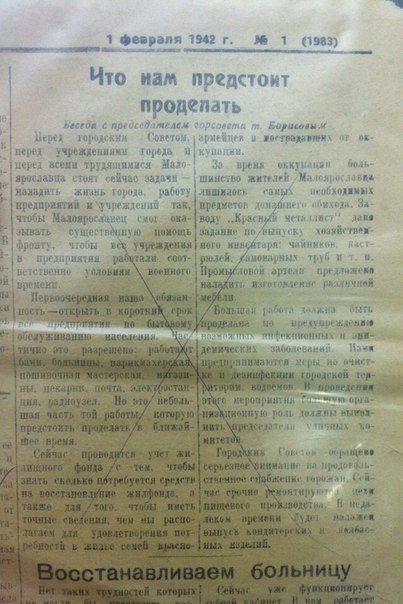 